Załącznik nr 3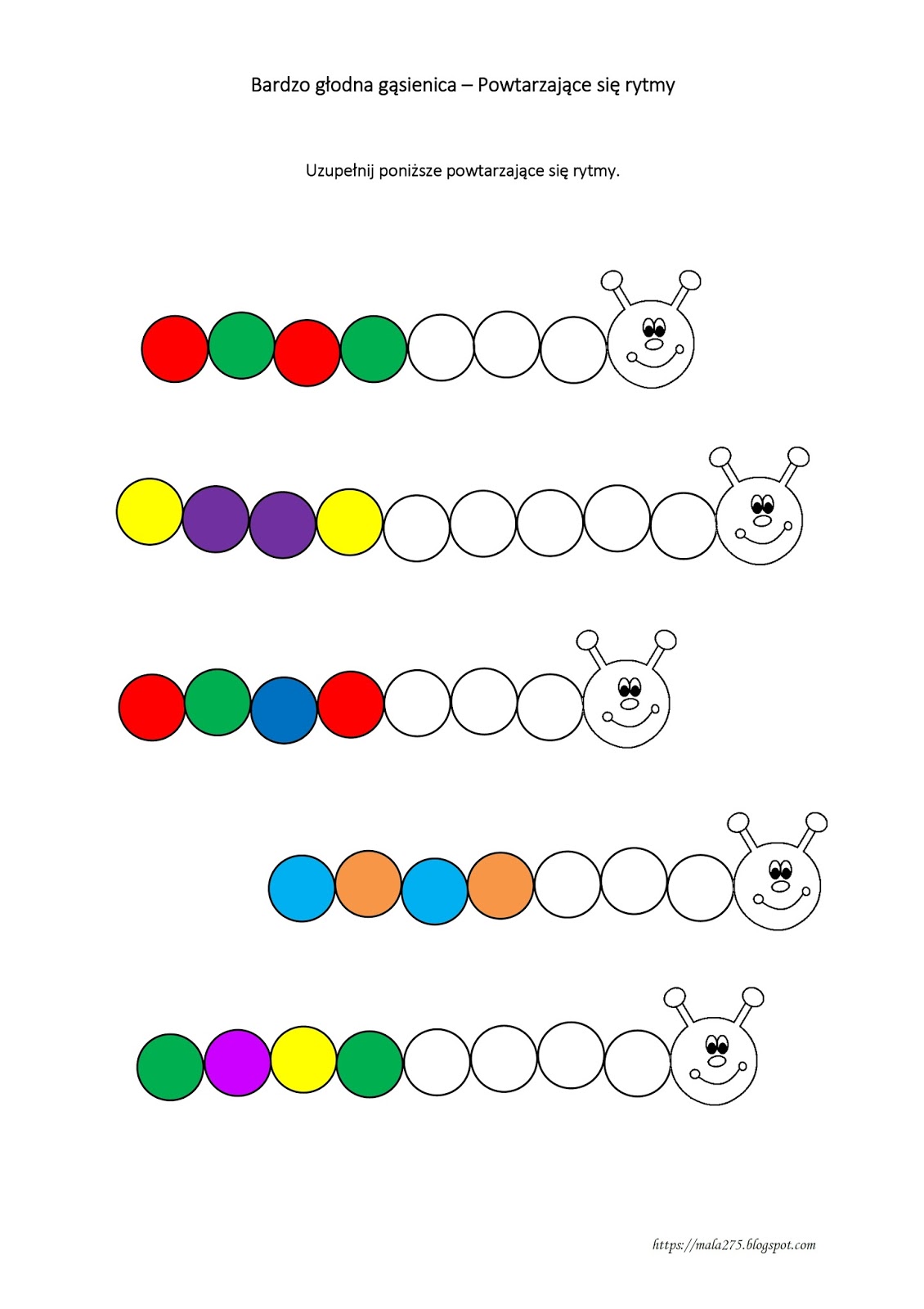 